GlobeImposter勒索病毒应急处置方案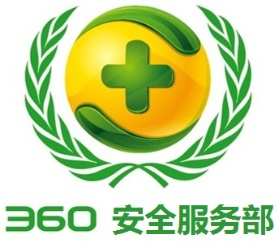 网神信息技术（北京）股份有限公司2019年03月10日事件概述2019年3月10日上午8点，甘肃全省多家单位GlobeImposter勒索病毒事件， 经过定性分析判断定向爆破和定向投递勒索病毒，通过RDP远程桌面攻击服务器，利用KprocessHacker 结束杀毒软件进程，并利用其它黑客工具如扫描器、密码抓取工具进行进一步攻击，随后执行勒索软件，文件被加密，病毒感染后的主要特征包括windows服务器文件被加密、加密后缀 *.snake4444。根据本次事件特征分析，除已受到攻击单位外，其它同类型单位也面临风险，需积极应对。样本分析情况本次样本为GlobeImposter勒索病毒变种，MD5为AEC05756F4616839C8DA2919004598AC与早期出现样本类似，黑客攻击方式通过RDP爆破后手工投毒，勒索采用RSA+AES的加密方式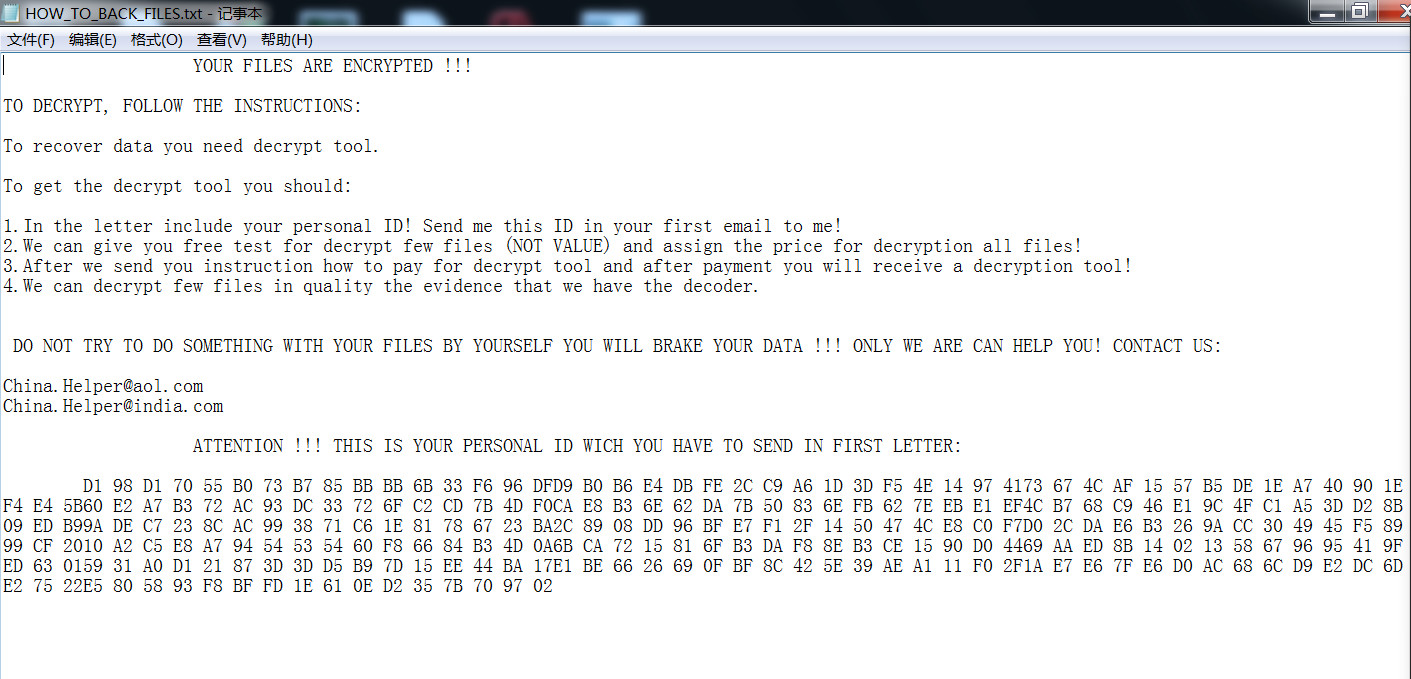 样本静态信息样本静态可疑信息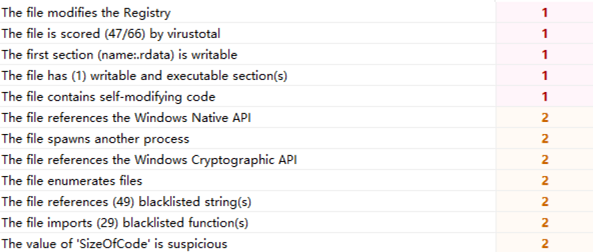 样本流程分析样本首先调用AES算法解密内置的加密的字符串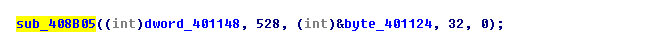 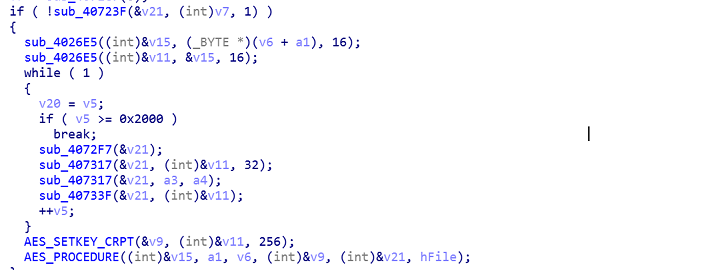 解密后的内容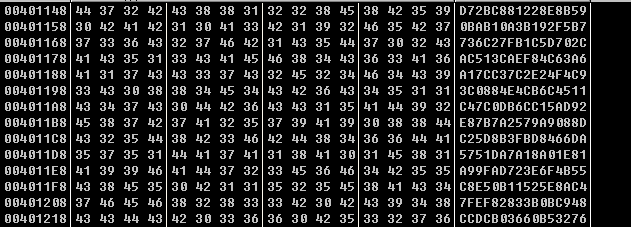 随后解密加密后文件的后缀名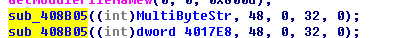 紧急处置方案【紧急处置】1. 控制已发现被攻陷主机，采取措施防止蔓延：下线已发现招攻陷主机，扫描暴露到公网的主机和端口、紧急关停。2. 摸清楚受害主机范围，对中招主机进行处置：通过天眼网络流量分析、天擎病毒扫描或漏洞扫描等方式，筛查出受害主机范围，对中招主机下线然后查杀、打补丁。3.对已确定感染的主机和服务器，和扫描发现存在风险的主机可进行加固，加固需在客户授权同意协助客户处理；对重要业务服务器加固、打补丁、增强口令强度，封禁端口等【未感染主机与加固】1、在网络边界防火墙上全局关闭3389端口或只对特定IP开放。2、开启Windows防火墙，尽量关闭3389、445、139、135等不用的端口。3、每台服务器设置唯一口令，且复杂度要求采用大小写字母、数字、特殊符号混合的组合结构，口令位数足够长（15位、两种组合以上）。4、安装天擎最新版本（带防爆破功能）和天擎服务器加固版本防止被黑。5、如用户处存在虚拟化环境，建议用户安装360网神虚拟化安全管理系统，进一步提升防恶意软件、防暴力破解等安全防护能力。病毒检测工具针对此次出现勒索病毒由于暂时没有解密工具，建议尽快对感染主机进行断网隔离；然后使用工具进行检测查杀。1、弱口令检测检测工具在初始运行时，就会检测当前终端存在的所有的账户，遍历在当前窗口里：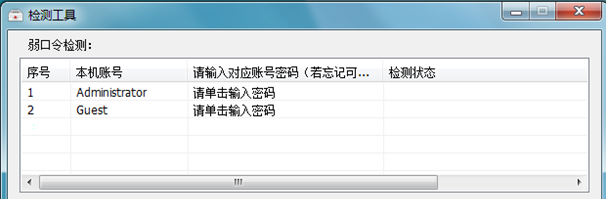 用户需要单击每个账号后的输入框，输入对应的密码，若是忘记可以跳过：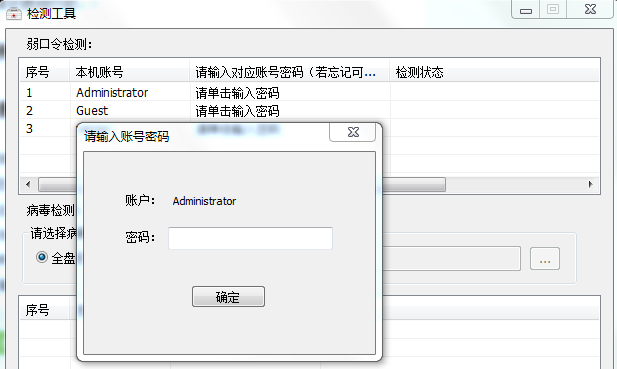 输入完成后，检测状态会改变：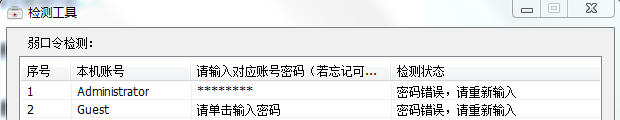 点击“立即检测”，则会开始对输入的弱口令进行检测。注意：若密码输入错误、或者留空，检测状态都会显示“密码错误，请重新输入”；修改密码，重新输入后，检测状态都会进行变更；若检测到密码为弱口令，建议用户按提示进行密码重置，提高密码强度后再进行检测。2、勒索病毒检测需要在管理员权限下运行检测工具，用户可以根据实际需要，选择对应的扫描模式：全盘扫描、暂时不扫描、自定义扫描：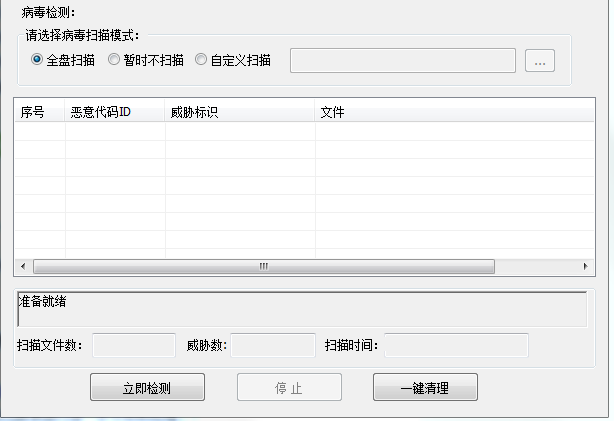 选择好模式后，点击“立即检测”，则会开始对选择的路径进行扫描。若是选择“暂时不扫描”，则会跳过扫描，只是检测弱口令。若点击“停止”则会终止这一次的检测操作。当检测出病毒文件时，点击“一键清理”，则会将所有的病毒文件进行删除处理。文档编号编写人员 XBAF-360AFZGS-17耿浩杰